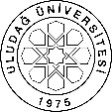 ULUDAĞ ÜNİVERİSTESİSOSYAL BİLİMLER ENSTİTÜSÜ MÜDÜRLÜĞÜNE	Enstitünüzün aşağıda belirttiğim dönem ve anabilim dalında özel öğrenci statüsünde öğrenim görmek istiyorum. Gerekli belgeler ekte sunulmuştur.	Bilgilerinizi ve gereğini arz ederim.							Adı ve Soyadı	:							Tarih		:							İmza		:…………………………………DÖNEM VE ANABİLİM DALI BİLGİLERİDERS VEÖĞRENİM ÜCRETİ BİLGİLERİ* İkinci öğretim öğrencileri için belirlenen öğrenim ücreti dikkate alınacaktır. (Dersin kredisi x kredi başına belirlenen ücret)EKLER:1- Nüfus cüzdanı fotokopisi (1 adet)2- Lisans/Lisansüstü diploma onaylı fotokopisi (1 adet)3- Mezuniyet (Lisans/Yüksek Lisans) notunu belirten transkript onaylı fotokopisi (1 adet)ADRES                                               :Telefon Cep:E-posta:                            @ÇALIŞTIĞI KURUM ADI VE ADRESİ:Telefon İş:E-posta:                                 @Eğitim-Öğretim Yılı / Yarıyılı………….-………..Eğitim-Öğretim Yılı                            Güz                    BaharAnabilim Dalı / Bilim DalıÖğrenim Durumu Lisans Mezunu                                                       Yüksek Lisans MezunuS.NoDersinDersinDersin Alındığı ProgramTürTULKrediAKTSDers Başına Ödenecek Ücret*S.NoKoduAdıDersin Alındığı ProgramTürTULKrediAKTSDers Başına Ödenecek Ücret*